PRÁCE NA OBDOBÍ 6. 4.  – 17.4.Tentokrát zadávám práci na delší období. Pošlete ji prosím nejpozději do pátku 17. 4. vzhledem k tomu, že vás čekají velikonoční prázdniny a velikonoční pondělí. V tomto čase byste si měli od školní práce odpočinout . Naplánujte si svůj volný čas podle svého (dle aktuálních možností samozřejmě ) - bez školních povinností a posílání úkolů. Doufám také, že se mi podaří se po velikonocích s vámi spojit prostřednictvím video-hovoru, abychom alespoň 1x týdně spolu chvilku zopakovali němčinu ústně. Určitě se vám ozvu s podrobnostmi, pracuji na tom  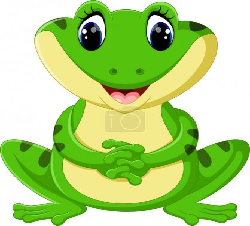 PRACOVNÍ LIST – PRÁCE S UČEBNICÍ A SLOVÍČKY1. Na stránkách školy najdeš 3 soubory – Slovíčka 4. lekce (pro kontrolu), Slovíčka 5. lekce (ta jsou pro vás úplně nová) a Učebnice 5. lekce – str. 45. Stáhni si je do počítače.2. Projdi si a zkontroluj slovíčka 4. lekce, už je máme hotová ze školy. Podívej se na slovíčka 5. lekce, některá slovíčka již určitě znáš. Poslouží ti jako pomůcka při práci s učebnicí. Postupně si je samozřejmě zkus zapamatovat. Nezapomeň na členy .3. Vrhneme se společně na novou – 5. lekci. Prohlédni si úvodní stránku v učebnici. Tématem 5. lekce jsou MEINE LIEBLINGSTIERE – MOJE NEJOBLÍBENĚJŠÍ ZVÍŘATA. K této stránce se budou vázat i úkoly v tomto pracovním listě.4.  Práce s obrázkem:A) Na straně 45 v učebnici (najdeš ji v souboru 5. LEKCE – TIERE na stránkách školy) je ve cvičení 1 několik zvířat. Tvým úkolem je zjistit český název těchto zvířat. Napiš je:eine Fliege –ein Hund – pes (foto 8)eine Katze –ein Elefant –ein Fisch –ein Papagei –ein Pinguin –ein PferdB) Na fotografiích pod čísly 1 až 8 najdeš oči zvířat ze cvičení 1. Za každé zvíře ve cvičení A) napiš do závorky číslo fotografie, které k danému zvířeti patří.5. Na straně v učebnici najdeš krátký text (ve cvičení 3). Článek si přečti. Jedná se o dotazníček k tématu moje oblíbené zvíře. Doplň k procentům, jaká zvířata mají lidé rádi: (mögen-mít rád)36 % mögen……23 % mögen …….12 % mögen ………..8 %  mögen Vögel.1 % mögen ………6. Dokonči následující věty, týkají se zvířat, která máte rádi vy a členové vaší rodiny a kamarádi. Zeptej se jich (pokud máš možnost). Zvířata piš v jednotném čísle s neurčitým členem – 4. pád: Např. Ich mag einen Papagei (r. mužský), eine Katze (r. ženský),  ein  Pferd (r. střední).Ich mag = mám rád  /  mein Lieblingstier = moje oblíbené zvířeIch mag ………… .Mein Lieblingstier ist ……………………Meine Mutti …………….. .Mein Vati mag ……………….. .Mein Freund mag ……………………..Mein Bruder (Meine Schwester) mag  …………………………. .Meine Oma mag…………………………….Mein Opa mag ………………………………..7. Pracovní sešit – str. 45/1b -obrázek – TIERE IM ZOO – ZVÍŘATA V ZOO – doplň do obrázku názvy zvířat v ZOO. Udělej fotku a pošli mi ji.8. . Pracovní sešit – str. 46/3a -obrázek – K větám 1 až 4 přiřaď názvy zvířat. Udělej fotku cvičení a pošli mi ji.Pracovní list a) můžeš vyplnit elektronicky a poslat mi zpět e-mailem.                       b) můžeš vytisknout, vyplnit ručně, vyfotit a poslat e-mailem. 	         c) můžeš opsat do sešitu, vyfotit a poslat e-mailem.Termín odevzdání je do 17.4. PŘEJI KRÁSNÉ VELIKONOCE PLNÉ SLUNÍČKA A POHODY 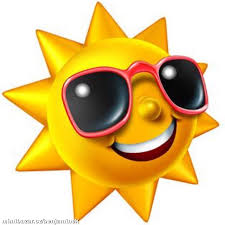 